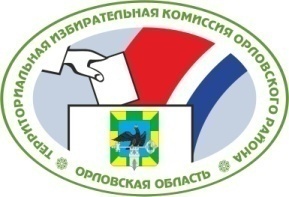 ОРЛОВСКАЯ ОБЛАСТЬТЕРРИТОРИАЛЬНАЯ ИЗБИРАТЕЛЬНАЯ КОМИССИЯОРЛОВСКОГО РАЙОНАРЕШЕН И Е                                                              г. ОрёлО формировании участковой избирательной комиссии избирательного участка № 589           Рассмотрев предложения по кандидатурам для назначения в состав участковой избирательной комиссии избирательного участка № 589, в соответствии со статьями 20, 22, 27, 28 Федерального закона от 12 июня 2002 года № 67-ФЗ «Об основных гарантиях избирательных прав и права на участие в референдуме граждан Российской Федерации», статьями 5, 18, 19 Закона Орловской области от 25 декабря 2012 года №  1453-ОЗ «О системе избирательных комиссий в Орловской области»,  территориальная избирательная комиссия Орловского  района РЕШИЛА:1.  Определить численный состав  участковой избирательной комиссии избирательного участка № 589 – 9 - членов с правом  решающего голоса.2.  Сформировать участковую избирательную комиссию избирательного участка № 589 со  сроком  полномочий пять лет (2018-2023 гг.), назначив в ее состав членами с правом решающего голоса:Алтухову Ольгу Сергеевну, предложенную для назначения Региональным отделением Политической партии Справедливая Россия в Орловской области.Ветрову Наталью Афонасьевну, предложенную для назначения Орловским Региональным Отделением Политической партии ЛДПР – Либерально-демократической партии России».Перелыгина Александра Александровича, предложенного для назначения  Региональным отделением в Орловской области Всероссийской политической партии «Народная партия России».Перелыгина Геннадия  Григорьевича, предложенного для назначения  Орловским районным отделением ОРЛОВСКОГО ОБЛАСТНОГО ОТДЕЛЕНИЯ политической партии "КОММУНИСТИЧЕСКАЯ ПАРТИЯ РОССИЙСКОЙ ФЕДЕРАЦИИ".Перелыгину Светлану Юрьевну, предложенную для назначения Орловским областным отделением межрегиональной общественной организации «Ассоциация работников социальных служб».Перелыгину Аллу Ивановну, предложенную для назначения Региональным отделением в Орловской области политической партии «Гражданская позиция».Пиксаеву Валентину Ивановну, предложенную для назначения Региональным отделением в Орловской области политической партии «Демократическая партия России».Пьянову Людмилу Николаевну,  предложенную для назначения Орловским местным отделением Орловского регионального отделения Всероссийской политической партии «ЕДИНАЯ  РОССИЯ».Ставцеву Ольгу Алексеевну, предложенную для назначения Орловской региональной  общественной организацией «Совет солдатских матерей».       3.  Назначить председателем участковой избирательной комиссии избирательного участка № 589 Алтухову Ольгу Сергеевну.           4.  Председателю участковой избирательной комиссии избирательного участка № 589 созвать организационное заседание участковой избирательной комиссии не позднее 7 июня 2018 года.5. Направить настоящее решение в Избирательную комиссию Орловской области и в участковую избирательную комиссию избирательного участка     № 589.6. Опубликовать настоящее решение в Орловской районной газете «Наша жизнь» и разместить его на сайте территориальной избирательной комиссии Орловского  района в информационно-телекоммуникационной сети «Интернет».          6 июня 2018 г.	№ 22/42Председательтерриториальной избирательной комиссии Орловского районаА.С. СтебаковаСекретарьтерриториальной избирательной комиссии Орловского  районаИ.Б. Филонова